Sprawozdanie z realizacjiGminnego Programu Przeciwdziałania Przemocy w Rodzinie oraz Ochrony Ofiar Przemocy w Rodziniena lata 2016 -2021za 2018 rok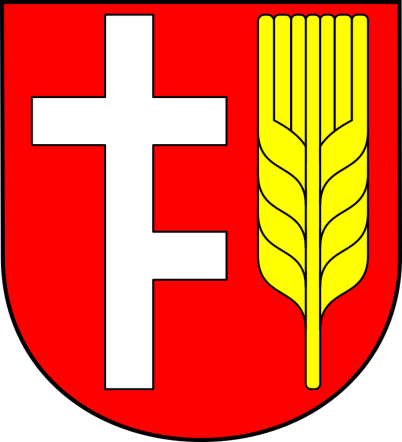 Opracował: Przewodniczący Zespołu Interdyscyplinarnego – Bożena Piszczatowska	W Gminie Kobylin-Borzymy zadania realizowane są przez realizację zapisów Uchwały Nr XIII/55/2016 Rady Gminy Kobylin-Borzymy z dnia 15 marca 2016 roku w sprawie uchwalenia Gminnego Programu Przeciwdziałania Przemocy w Rodzinie oraz Ochrony Ofiar Przemocy w Rodzinie w Gminie Kobylin-Borzymy na lata 2016 – 2021. 	W punkcie IV Programu Przeciwdziałania Przemocy w Rodzinie oraz Ochrony Ofiar Przemocy w Rodzinie, sprecyzowano główny cel programu, którym jest: „przeciwdziałanie przemocy w rodzinie oraz zwiększenie skuteczności pomocy dla rodzin, w których ten problem występuje”.Cel główny jest realizowany poprzez cele szczegółowe:CEL I: PODNIESIENIE ŚWIADOMOŚCI SPOŁECZNEJ NA TEMAT PRZEMOCY W RODZINIEW ramach zadania upowszechniono informację na temat przemocy, a także na bieżąco aktualizowano informację o instytucjach, osobach i możliwościach udzielania pomocy m.in. poprzez:- wywieszenie informacji na gazetkach szkolnych, na tablicy informacyjnej w Urzędzie Gminy Kobylin-Borzymy;- bieżąca aktualizacja strony internetowej OPS w zakładce „przemoc w rodzinie’’;- udostępniono ulotki i plakaty na temat przemocy w szkołach, w ośrodku zdrowia;CEL II:  ZWIĘKSZENIE DOSTĘPNOŚCI I EFEKTYWNOŚCI DZIAŁAŃ PROFILAKTYCZNYCH DOTYCZĄCYCH PRZECIWDZIAŁANIA PRZEMOCY W RODZINIE ADRESOWANYCH DO RÓŻNYCH GRUP SPOŁECZNYCHW ramach zadania dotyczącego działań profilaktycznych i edukacyjnych przeprowadzono zajęcia edukacyjne w ramach godzin wychowawczych  na temat uwrażliwienia na zjawisko przemocy:- Jak radzić sobie z przemocą- Prawne aspekty przeciwdziałania przemocy w rodzinie;- Procedura Niebieskiej Karty;- Nadużywanie alkoholu, a problem przemocy w domowej;- Przemoc w rodzinie-sytuacja osób doznających przemocy w rodzinie;- Ja – rodzina, rodzina – ja. Przestrzeganie;Odbyły się również spotkania z przedstawicielami Wydziału Prewencji Komendy Powiatowej w Wysokiem Mazowieckiem oraz Posterunkiem Policji w Sokołach  były to spotkania informacyjno-edukacyjne dla uczniów klas VI – I- III Gimnazjum na temat „Prawo obowiązuje też ucznia’’ Odbyły się również porady i konsultacje indywidualne dla rodziców przez pedagoga szkolnego i nauczycieli, oraz imprezy szkolne i środowiskowe z udziałem członków rodzin: - dzień babci i dziadka, - festyny środowiskowe promujące zdrowy styl życia, - projekty edukacyjno-profilaktyczne.Rozpowszechniano ulotki, plakaty, a także na bieżąco jest aktualizowana strona internetowa o instytucjach udzielających pomocy.CEL III: ZWIĘKSZENIE KOMPETENCJI ZAWODOWYCH PRACOWNIKÓW SŁUŻB, INSTYTUCJI I ORGANIZACJI ZAJMUJĄCYCH SIĘ PRZECIWDZIAŁANIEM PRZEMOCY W RODZINIERealizując zadanie dotyczące podniesienia kompetencji zawodowych pracowników instytucji,  osoba z Ośrodka Pomocy Społecznej uczestniczyła w szkoleniu „Zjawiska przemocy w rodzinie, ze szczególnym uwzględnieniem przemocy wobec osób starszych, schorowanych i niepełnosprawnych które odbyło się w Wysokiem Mazowieckiem.CEL IV: ZAPEWNIENIE KOMPLEKSOWEJ POMOCY RODZINOM, W KTÓRYCH WYSTĘPUJE PRZEMOC Z UWZGLĘDNIENIEM POTRZEB WSZYSTKICH CZŁONKÓW RODZINUdzielono pomocy i wsparcia osobom doznającym przemocy:- diagnozowano sytuację w rodzinie;- dzieciom z rodzin objętych procedurą „Niebieskie Karty’’ zapewniono wsparcie pedagogiczne;- informowano o wszelkich możliwościach podjęcia działań mających na celu poprawę sytuacji w rodzinie;- prowadzono wizyty sprawdzające stan bezpieczeństwa osób, co do których istnieje podejrzenie, że są dotknięte przemocą w rodzinie,- osoby doświadczające przemocy ze strony osób uzależnionych od alkoholu miały możliwość uczestniczenia w spotkaniach dla osób uzależnionych i współuzależnionych w punkcie konsultacyjnym w Wysokiem Mazowieckiem;- rodziny zostały objęte pomocą w postaci świadczeń z pomocy społecznej oraz pracy socjalnej.CEL V: ZINTEGROWANIE ŚRODOWISK I DZIAŁAŃ NA RZECZ OGRANICZENIA PRZEMOCY W RODZINIECelem zintegrowania środowisk i zapewnienia współpracy w zakresie podejmowania działań w celu ograniczenia zjawiska przemocy w rodzinie i skutecznej realizacji zadań określonych w ustawie o przeciwdziałaniu przemocy w rodzinie podpisano:- porozumienie o współpracy w zespole interdyscyplinarnym funkcjonującym na terenie gminy Kobylin-Borzymy pomiędzy Wójtem Gminy, a przedstawicielami Pomocy Społecznej, Policji, Gminnej Komisji Rozwiązywania Problemów Alkoholowych, Oświaty, Sądem Rejonowym i Klubem Rodzin Abstynenckich - reprezentującego organizację pozarządową.- Zespół podejmował działania w ramach procedury Niebieskiej Karty w celu zdiagnozowania problemu, ustalenia strategii pomocowych oraz monitorowania sytuacji rodzin w których dochodzi do przemocy.- członkowie zespołu diagnozowali sytuację w poszczególnych rodzinach, wymieniali się informacjami, omawiali możliwości udzielania odpowiedniego wsparcia rodzinie.